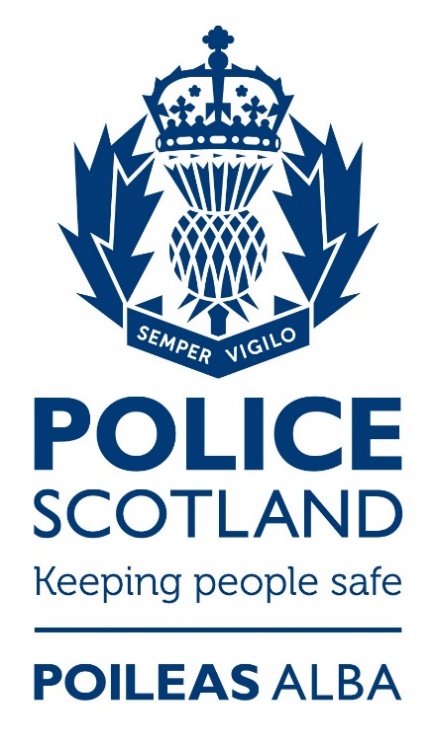 IntroductionCyber KiosksCyber Kiosk Management InformationPolice Scotland undertake to each calendar month collate and present in a clear and precise manner the number of Kiosk examinations which have taken place. As an ERF can contain more than one device for examination, both the total number of ERFs and the number of devices examined will be presented. Information from the Cybercrime Case Management System (CMS) will be collated at the start of the calendar month and is accurate as of the specific time and date of retrieval.In addition to the overall numbers, the following will also be reported on:Status of Owner – whether the device owner is a Complainer, Deceased, Missing Person, Not Officially Accused, Officially Accused or a Witness.Power of Seizure – the authority under which Police have taken possession of the device; Common Law, under Warrant, Statutory or Voluntary (consent). Reason for Device Examination – criminal investigation, death enquiry, instructed by Procurator Fiscal, missing person or National Security. Declined Forms – the number of examination requests declined by either Supervisory officer or the Cybercrime Gateway. Forms can be declined for many reasons, including the test of necessity and proportionality not having been met, but more commonly this is for administrative reasons such as the form containing insufficient detail or being incorrectly completed.  In many cases amendments will be made and the form re-submitted.Region / Division / Kiosk – breakdown of kiosk location by territorial Division and region; East, North or West.Device Type – the type of device; phone, tablet or SIM card.Crime Group & Crime Type – Crime Group is the overarching crime category and the Crime Types are sub-categories of the Group. For example, ‘Crimes of Dishonesty’ is a Crime Group with the sub-categories – the Crime Types – including Theft, Fraud and Housebreaking.For ease of reference, the Management Information has been laid out in six tables, grouped as follows:Table 1 – Status of Owner / Power of Seizure – National Totals
Table 2 – Status of Owner / Reason for Device Examination – National Totals
Table 3 – Cyber Kiosk Examination Requests – East Region
Table 4 – Cyber Kiosk Examination Requests – North Region
Table 5 – Cyber Kiosk Examination Requests – West Region
Table 6 – Cyber Kiosk Examinations – Crime Group & Crime Type – National TotalsTable 1 - Status of Owner / Power of Seizure – National Totals – January 2021The above information is accurate as extracted from the Cybercrime Case Management Systems (CMS) on 1st February 2021 and may be subject to change due to operational or investigative developments.Table 2 - Status of Owner / Reason for Device Examination – National Totals – January 2021The above information is accurate as extracted from the Cybercrime Case Management Systems (CMS) on 1st February 2021 and may be subject to change due to operational or investigative developments.Table 3 - Cyber Kiosk Examination Requests – East Region – January 2021The above information is accurate as extracted from the Cybercrime Case Management Systems (CMS) on 1st February 2021 and may be subject to change due to operational or investigative developments.Table 4 - Cyber Kiosk Examination Requests – North Region – January 2021The above information is accurate as extracted from the Cybercrime Case Management Systems (CMS) on 1st February 2021 and may be subject to change due to operational or investigative developments.Table 5 – Cyber Kiosk Examination Requests – West Region – January 2021The above information is accurate as extracted from the Cybercrime Case Management Systems (CMS) on 1st February 2021 and may be subject to change due to operational or investigative developments.Table 6 - Cyber Kiosk Examinations – Crime Group & Crime Type – National Totals – January 2021
The above information is accurate as extracted from the Cybercrime Case Management Systems (CMS) on 1st February 2021 and may be subject to change due to operational or investigative developments.Cyber Kiosk Examinations – Crime Group & Crime Type – National Totals – January 2021 (cont.)
The above information is accurate as extracted from the Cybercrime Case Management Systems (CMS) on 1st February 2021 and may be subject to change due to operational or investigative developmentsPolice Scotland remain committed to ensuring that Cyber Kiosks are used legally and proportionately to support victims and witnesses of crime and to bring offenders to justice. All examination requests are subject to a robust two-stage assessment and approval process, with an initial assessment made by an officer of at least the rank of Sergeant and the second by specialist officers and staff within the Cybercrime business area. Each assessment considers the legality, necessity, proportionality and justification of the examination request, and examination cannot proceed until the request has been approved at both stages.The integration of Cyber Kiosks into Police Scotland presented unique opportunities to engage with stakeholders in critical partner agencies including the Crown Office and Procurator Fiscals Service (COPFS), Scottish Institute for Police Research (SIPR), Privacy International, Scottish Human Rights, Information Commissioners Office (ICO) and victim and witness advocacy groups and organisations who represent some of the most vulnerable members of our communities.The creation of the Cyber Kiosk Stakeholders Group and the Cyber Kiosk External Reference Group allowed Police Scotland to gain a comprehensive understanding of the key concerns which existed in relation to the use of Cyber Kiosks and to develop revised processes in partnership with members. The lessons learned during public engagement events enhanced a number of existing processes, including how and when informed consent for digital examination is requested and recorded from victims and witnesses of crime, and detailed information regarding this is now published on the Police Scotland website.Police Scotland will continue to publish this information on a monthly basis.Also known as a ‘Digital Triage Device’, a Cyber Kiosk is a desktop computer specifically designed to view data stored on a digital device in a targeted and focused way. Cyber Kiosks are operated by Kiosk Operators who are responsible for carrying out the 'triaging' of devices. Kiosk Operators can set parameters e.g. restricting searches to a date/time range, searching only text messages/photographs. If, after examination, no evidence is found, the device may be returned to the owner. There are 41 Cyber Kiosks located in Police Scotland buildings across Scotland.Cyber Kiosk Public CommitmentPolice Scotland has made a public commitment to publish data relating to the use of Cyber Kiosks. This data is referred to as Management Information (MI) and is taken on a monthly basis from the Cybercrime Case Management System (CMS); a system used by Police Scotland to record all requests for digital device examination, document the required approval process and to record the number and type of devices examined. This information is recorded on an Examination Request Form (ERF).The Cybercrime Case Management System (CMS) records information entered by the Investigating Officer at the time of initial submission. Management Information from the CMS is accurate at the time of retrieval however may not reflect any operational developments or administrative amendments which occur following submission, for example the status of a Subject changing as an enquiry develops.The following flow diagram details the submission and approval process for all digital device examinations:Examination Request Form (ERF) Process Map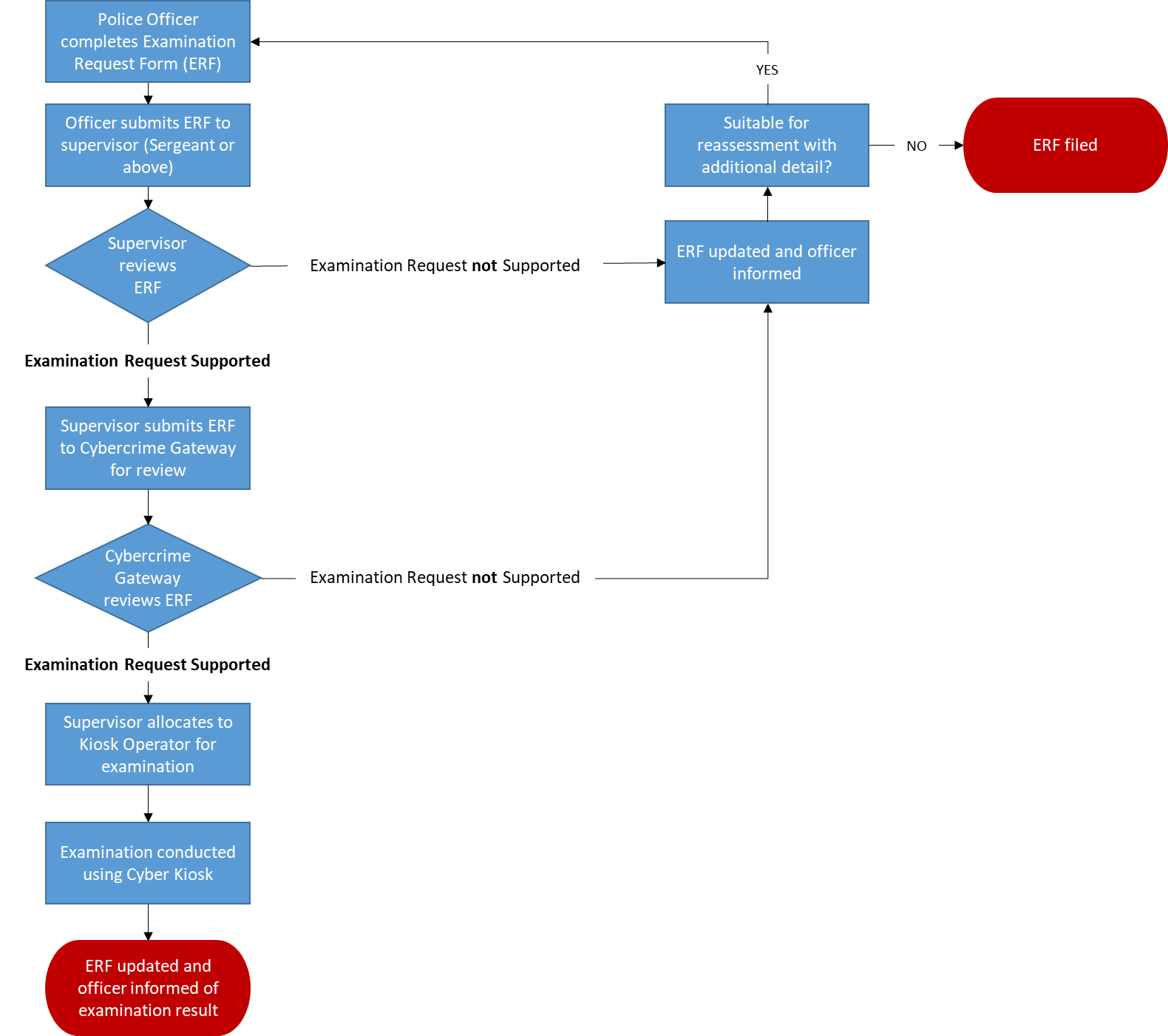 Power of SeizurePower of SeizurePower of SeizurePower of SeizurePower of SeizurePower of SeizurePower of SeizurePower of SeizurePower of SeizurePower of SeizurePower of SeizurePower of SeizureStatus of OwnerCommon LawCommon LawUnder WarrantUnder WarrantStatutoryStatutoryVoluntary (Consent)Voluntary (Consent)Missing DataMissing DataStatus of OwnerERFsDevicesERFsDevicesERFsDevicesERFsDevicesERFsDevicesStatus of OwnerComplainer 11----66--Status of OwnerDeceased5263----11--Status of OwnerMissing Person25--------Status of OwnerNot Officially Accused313333681419----Status of OwnerOfficially Accused3351034----Status of OwnerWitness3634--34--Status of OwnerUnidentified8151129--11--Reason for device examinationReason for device examinationReason for device examinationReason for device examinationReason for device examinationReason for device examinationReason for device examinationReason for device examinationReason for device examinationReason for device examinationReason for device examinationReason for device examinationReason for device examinationReason for device examinationStatus of OwnerCriminal InvestigationCriminal InvestigationDeath EnquiryDeath EnquiryInstructed by Procurator FiscalInstructed by Procurator FiscalMissing PersonMissing PersonNational SecurityNational SecurityMissing DataMissing DataStatus of OwnerERFsDevicesERFsDevicesERFsDevicesERFsDevicesERFsDevicesERFsDevicesStatus of OwnerComplainer 77----------Status of OwnerDeceased335061--------Status of OwnerMissing Person------25----Status of OwnerNot Officially Accused70111331111--34Status of OwnerOfficially Accused1117----------Status of OwnerWitness5737--------Status of OwnerUnidentified153758--------DivisionDeclined by SupervisorDeclined by SupervisorDeclined by GatewayDeclined by GatewayKiosk LocationCompletedCompletedDevice Type - Completed TasksDevice Type - Completed TasksDevice Type - Completed TasksDevice Type - Completed TasksDivisionERFsDevicesERFsDevicesKiosk LocationERFsDevicesMobile PhonesTabletsSIM CardsMissing DataC131013Larbert344---C131013Stirling244---E262959Gayfield7109-1-E262959Fettes353-2-E262959Corstorphine577---E262959St Leonards111---J291019Livingston255---J291019Dalkeith72222---J291019Galashiels------P112435Glenrothes344---P112435Dunfermline222---SCD (E)----------No Data598-1-DivisionDeclined by SupervisorDeclined by SupervisorDeclined by GatewayDeclined by GatewayKiosk LocationCompletedCompletedDevice Type - Completed TasksDevice Type - Completed TasksDevice Type - Completed TasksDevice Type - Completed TasksDivisionERFsDevicesERFsDevicesKiosk LocationERFsDevicesMobile PhonesTabletsSIM CardsMissing DataA262844Kittybrewster111---A262844Queen Street577---A262844Elgin222---A262844Fraserburgh3541--A262844Bucksburn------D452137Dundee HQ14363321-D452137Dundee Downfield1422--D452137Perth455---D452137Arbroath------N36413Fort William111---N36413Inverness488---N36413Alness222---N36413Wick------SCD (N)--11------No Data61212---DivisionDeclined by SupervisorDeclined by SupervisorDeclined by GatewayDeclined by GatewayKiosk LocationCompletedCompletedDevice Type – Completed TasksDevice Type – Completed TasksDevice Type – Completed TasksDevice Type – Completed TasksDivisionERFsDevicesERFsDevicesKiosk LocationERFsDevicesMobile PhonesTabletsSIM CardsMissing DataG393152Glasgow – Shettleston51211-1-G393152Glasgow Stewart St.688---G393152Glasgow Helen St.1624231--K331421Paisley71091--K331421Greenock3651--L111420Dumbarton255---L111420Clydebank344---Q222133East Kilbride333---Q222133Motherwell333---Q222133Hamilton788---Q222133Coatbridge111---U--1112Ayr111---U--1112Kilmarnock71111---U--1112Saltcoats------V221011Dumfries698-1-V221011Stranraer255---SCD (W)12--------No Data4651--Crime GroupERFsDevicesCrime TypeERFsDevicesGROUP 1: NON SEXUAL CRIMES OF VIOLENCE 1422Murder--GROUP 1: NON SEXUAL CRIMES OF VIOLENCE 1422Attempted Murder36GROUP 1: NON SEXUAL CRIMES OF VIOLENCE 1422Culpable Homicide11GROUP 1: NON SEXUAL CRIMES OF VIOLENCE 1422Serious Assault45GROUP 1: NON SEXUAL CRIMES OF VIOLENCE 1422Robbery33GROUP 1: NON SEXUAL CRIMES OF VIOLENCE 1422Threats and Extortion--GROUP 1: NON SEXUAL CRIMES OF VIOLENCE 1422Miscellaneous37GROUP 2: SEXUAL CRIMES1721Rape1215GROUP 2: SEXUAL CRIMES1721Attempted Rape11GROUP 2: SEXUAL CRIMES1721Sexual assault--GROUP 2: SEXUAL CRIMES1721Public Indecency--GROUP 2: SEXUAL CRIMES1721Voyeurism--GROUP 2: SEXUAL CRIMES1721Brothel Keeping / Prostitution--GROUP 2: SEXUAL CRIMES1721Indecent Images of Children (IIOC)--GROUP 2: SEXUAL CRIMES1721Extreme Pornography--GROUP 2: SEXUAL CRIMES1721Grooming of Children--GROUP 2: SEXUAL CRIMES1721Sextortion--GROUP 2: SEXUAL CRIMES1721Communication Offences45GROUP 3: CRIMES OF DISHONESTY78Housebreaking / Opening Lockfast Places45GROUP 3: CRIMES OF DISHONESTY78Theft33GROUP 3: CRIMES OF DISHONESTY78Fraud--Crime GroupERFsDevicesCrime TypeERFsDevicesGROUP 4: FIRE-RAISING, MALICIOUS MISCHIEF etc.33Fireraising11GROUP 4: FIRE-RAISING, MALICIOUS MISCHIEF etc.33Vandalism--GROUP 4: FIRE-RAISING, MALICIOUS MISCHIEF etc.33Computer Misuse Act22GROUP 4: FIRE-RAISING, MALICIOUS MISCHIEF etc.33Culpable and reckless conduct--GROUP 5: OTHER (PRO-ACTIVITY) CRIMES63140Human Trafficking--GROUP 5: OTHER (PRO-ACTIVITY) CRIMES63140Offensive Weapons--GROUP 5: OTHER (PRO-ACTIVITY) CRIMES63140Drug Supply58133GROUP 5: OTHER (PRO-ACTIVITY) CRIMES63140Serious & Organised Crime57GROUP 6: MISCELLANEOUS OFFENCES1014Bail / Licence / SOPO Offences37GROUP 6: MISCELLANEOUS OFFENCES1014Assault11GROUP 6: MISCELLANEOUS OFFENCES1014Breach of the Peace11GROUP 6: MISCELLANEOUS OFFENCES1014Threatening & Abusive Behaviour33GROUP 6: MISCELLANEOUS OFFENCES1014Stalking22GROUP 6: MISCELLANEOUS OFFENCES1014Hate Crime--GROUP 6: MISCELLANEOUS OFFENCES1014Wildlife offences--GROUP 7: OFFENCES RELATING TO MOTOR VEHICLES34Fatal RTC34GROUP 7: OFFENCES RELATING TO MOTOR VEHICLES34Road Traffic--GROUP 8: AREAS OUTWITH THE CONTROL STRATEGY4260National Security12GROUP 8: AREAS OUTWITH THE CONTROL STRATEGY4260Missing Persons25GROUP 8: AREAS OUTWITH THE CONTROL STRATEGY4260Death - Unexplained13GROUP 8: AREAS OUTWITH THE CONTROL STRATEGY4260Death - Suspected Drugs3850GROUP 8: AREAS OUTWITH THE CONTROL STRATEGY4260Fatal Accident--GROUP 8: AREAS OUTWITH THE CONTROL STRATEGY4260Anti Corruption--